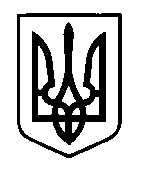 УКРАЇНАПрилуцька міська радаЧернігівська областьУправління освіти Про участь учнів - спортсменівДЮСШ в змаганнях з футболуВідповідно до  листа-виклику комітету жіночого футзалу асоціації футзалу від 09.11.2017 року №69 і подання адміністрації ДЮСШ від 23.11.2017 року №199НАКАЗУЮ:Дозволити виїзд збірній команді з футболу ДЮСШ у складі  9 учнів-спортсменів (додається) та тренеру-викладачу ДЮСШ  Бояровій Н.О. з 01 по 03 грудня 2017 року в  м. Славутич  для участі у змаганнях відбіркового етапу Чемпіонату України з фут залу серед дівочих команд 2001-2002 р.р.н. та молодші. Витрати по забезпеченню поїздки  учнів-спортсменів та тренера-викладача ДЮСШ здійснити за рахунок коштів не заборонених чинним законодавством України, без залучення бюджетних коштів.Відповідальність за життя та здоров'я учнів в дорозі до м. Славутич, під час змагань та у зворотному напрямку покласти на тренера-викладача ДЮСШ Боярову Н.О.Директорам ЗЗСО:4.1. Звільнити учнів ЗЗСО, зазначених у додатку, від навчальних занять 01 грудня 2017 року для участі у змаганнях з футболу.4.2. Видати відповідні накази по закладах освіти.Контроль за виконанням даного наказу покласти на спеціаліста І категорії управління освіти Гуляєву Т.М.Начальник управління освіти				 		С.М. ВОВК								Додаток								до наказу управління освіти									від 23.11.17 р. №382Список збірної команди з футболу 23 листопада 2017  р.НАКАЗм. Прилуки№3821Суша ЮліяЗОШ І-ІІІ ст. №22Шапар ДіанаСШ І-ІІІ ст. №6 з поглибленим вивченням інформаційних технологій3Четиркіна ОлександраСШ І-ІІІ ст. №6 з поглибленим вивченням інформаційних технологій4Правдивець ВеронікаЗОШ І-ІІІ ст. №75Лисенко ЯнаЗОШ І-ІІІ ст. №106Тарабаря КатеринаЗОШ І-ІІІ ст. №147Дирда АнгелінаПедколедж 8Нехай ОксанаПедколедж 9Барчишена МаринаПедколедж 